ESCOLA ________________________________________DATA:_____/_____/_____PROF:______________________________________________TURMA:___________NOME:_______________________________________________________________1.Explique com suas palavras o que é senso comum?____________________________________________________________________________________________________________________________________________________________________________________________________________2.Explique com suas palavras qual a diferença entre o conhecimento científico e o senso comum?________________________________________________________________________________________________________________________________________________________________________________________________________________________________________________________________________________________________________________________________________________________________________________________________________________________3.Sobre o  senso comum é correto afirmar?I.Remete ao tipo de experiência que é propriamente humana e por intermédio da experiência, o homem pode exercer virtudes, como a prudência e a paciência e aprender a não se deixar levar por aventuras emocionais, que o desviam para a irracionalidade.II. Pauta a maior parte das decisões cotidianas das pessoas; decisões tomadas sem que se use para isso uma reflexão mais profunda.III. Conhecimento popular transmitido de geração em geração e/ou o conhecimento empírico, aquele que é acumulado através das experiências, sem necessidade de comprovação científica.Está correta:a.I e IIb.II e IIIc.I e IIId.I,II e III4.Analise a imagem e a tirinha abaixo: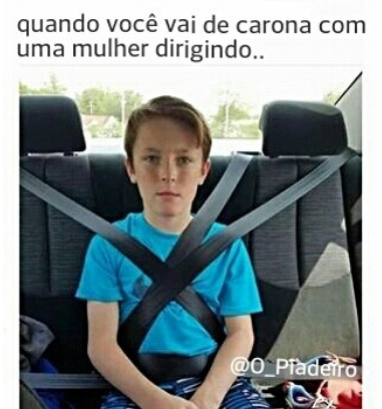 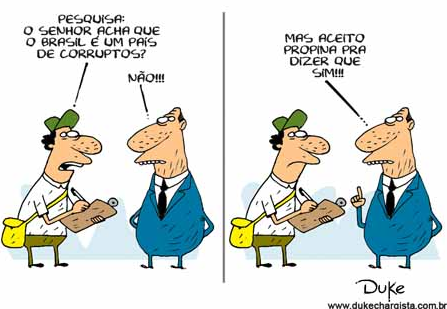 Podemos associar as imagens acima à manifestações de senso comum? Explique.____________________________________________________________________________________________________________________________________________________________________________________________________________5.Assinale nas alternativas que abrangem algumas das especificidades da Sociologia:a.Não emite juízo de valor;b.Não cabe a sociologia dizer como a sociedade deve ser, mas explicar e constatar como ela é;c.É uma ciência moralmente neutra;d.Pode se transformar em instrumento de intervenção social com intuito de promover  um planejamento na sociedade.